Jackson County Fire District 4				Monthly Report: December 2022	Total Number of Incidents for December 2022	95Average Response time Dispatched and cancelled enroute calls have been excludedMonthly Call VolumeBreakdown by Major Incident TypeCall HistoryAverage Response Time# of CallsCity limits6:0666Non City/Rural11:3529MAJOR INCIDENT TYPE# INCIDENTS% of TOTAL% of TOTAL% of TOTAL100 Series - Fire33.16%3.16%3.16%200 series Overpressure Rupture, Explosion, Overheat No Fire00.00%0.00%0.00%300 Series - Rescue & Emergency Medical Service6467.37%67.37%67.37%400 Series - Hazardous Condition (No Fire)11.05%1.05%1.05%500 Series - Service Call1212.63%12.63%12.63%600 Series - Good Intent Call1414.74%14.74%14.74%700 Series - False Alarm and False Call11.05%1.05%1.05%800 series - Severe Weather and Natural Disaster00.00%0.00%0.00%900  series - Special Incident00.00%0.00%0.00%TOTAL95100%100%100%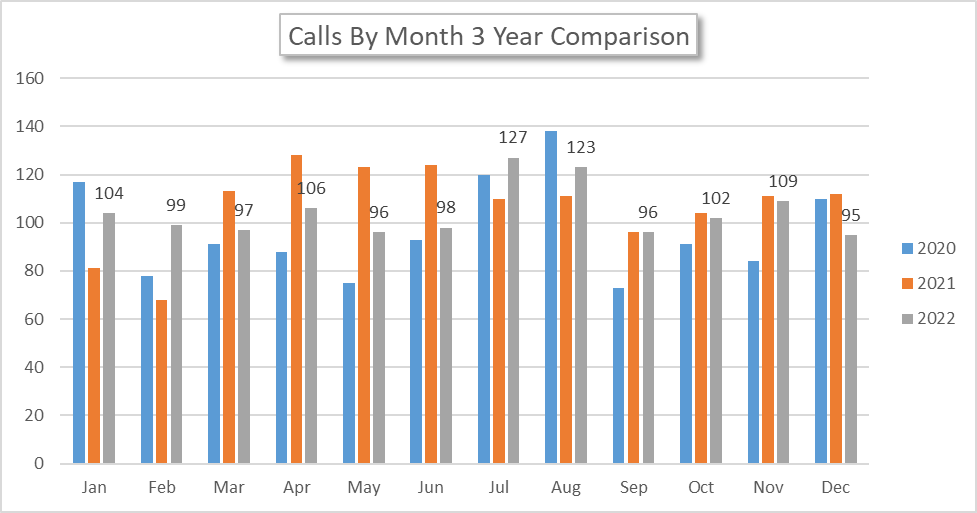 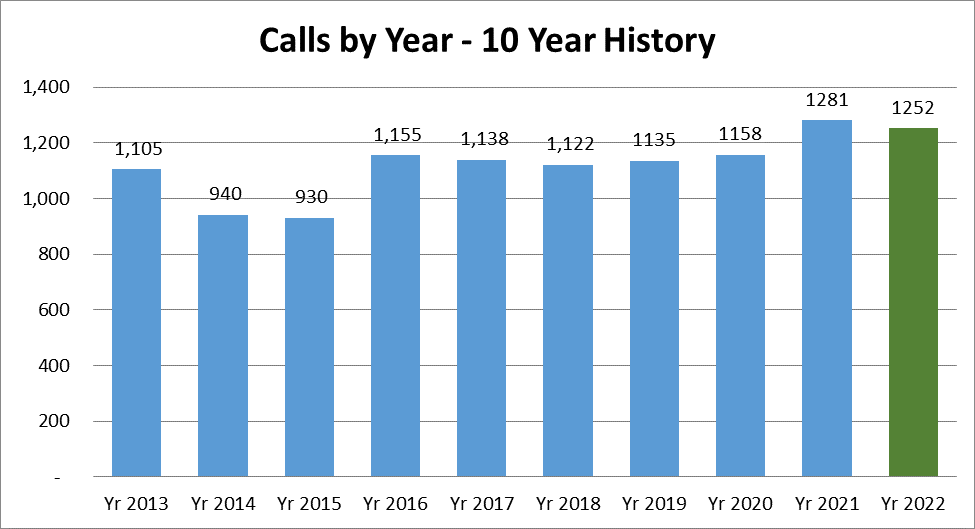 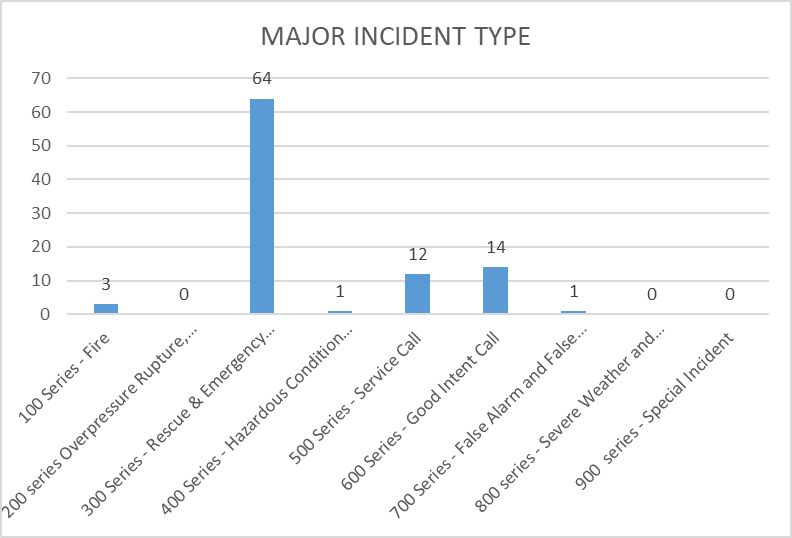 